                  Coordinated Housing Assessment Tool.2023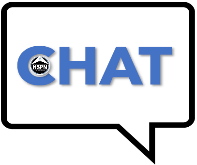                                                                                CHATRevised November 16.2023CONTACT INFORMATIONBASELINE CONVERSATIONHOUSEHOLD COMPOSITIONRACE | ETHNICITY of HEAD OF HOUSEHOLD 	American Indian, Alaska Native or Indigenous   	Asian or Asian American   	Black, African American or African 	Hispanic/Latina/e/o 	Middle Eastern or North African     	Native Hawaiian or Pacific Islander    	White 	Client Doesn’t Know 	Client Prefers Not to Answer    	Data Not CollectedDateInterviewer NameReferring Agency/Organization NameInterviewer Contact Phone/EmailHead of Household  (Full Name)Head of Household  (Full Name)Social Security Number (Optional )Date of Birth       /      /      Household DescriptionGender Identity Male        Female     Transgender    Nonbinary Prefer Not to Answer  Individual          Family         CouplePhone NumberPhone NumberMilitary Service  Yes        NoHow is contact preferred?How is contact preferred?  Phone          Email           Mail  Phone          Email           MailEmail Address:Email Address:Address:Insurance type (if available)Insurance type (if available)Insurance Number (if available)Where did you sleep last night?Is that a safe environment for you?  Yes         No     Additional Info:      Are you fleeing a domestic violence situation?  Yes         No     Additional Info:      How long have you been sleeping in this location/situation?Where were you prior to that?What do you need?Where would you like to be?NameGenderRelationshipDate of Birth Male    Female     Transgender     Nonbinary Prefer Not to AnswerHead of Household Male    Female     Transgender     Nonbinary Prefer Not to Answer Male    Female     Transgender     Nonbinary Prefer Not to Answer Male    Female     Transgender     Nonbinary Prefer Not to Answer Male    Female     Transgender     Nonbinary Prefer Not to Answer